Topic/Subject: Incredible Me!       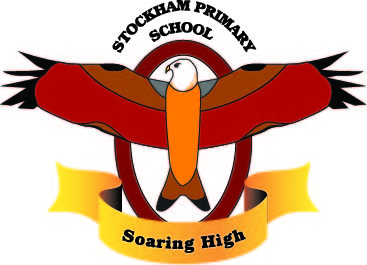 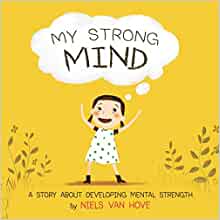 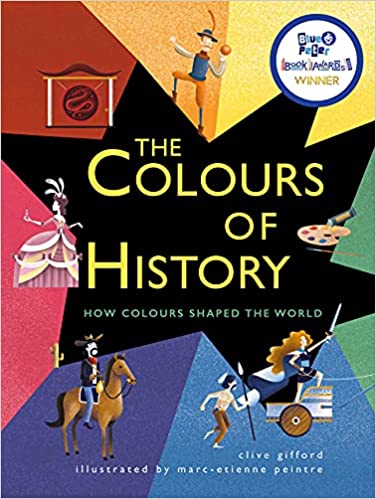 Breadth:Topic/Subject: Incredible Me!       Breadth:Topic/Subject: Incredible Me!       Breadth:Topic/Subject: Incredible Me!       Breadth:Topic/Subject: Incredible Me!       Breadth:As Writers: Instructions and PoetryUse titles, headings and sub-headings. Use a range of grammatical devices; similes, adjectives, time adverbials, rhetorical questions, noun phrases, onomatopoeia, alliteration, imperative verbs.Use bullet points and brackets. Use complex sentences that include ‘if,’ ‘when’ and technical vocabulary. Extend our sentences using appropriate conjunctions. Order and sequence paragraphs. Use metaphors and rhyme. Use our senses to describe. Plan, write, edit and improve.Texts:Class reader: Fiction: My Strong MindNon-Fiction: The colours of HistoryOutcomes:Write instructions about how to have a strong mind.Write a poem using my senses. As Writers: Instructions and PoetryUse titles, headings and sub-headings. Use a range of grammatical devices; similes, adjectives, time adverbials, rhetorical questions, noun phrases, onomatopoeia, alliteration, imperative verbs.Use bullet points and brackets. Use complex sentences that include ‘if,’ ‘when’ and technical vocabulary. Extend our sentences using appropriate conjunctions. Order and sequence paragraphs. Use metaphors and rhyme. Use our senses to describe. Plan, write, edit and improve.Texts:Class reader: Fiction: My Strong MindNon-Fiction: The colours of HistoryOutcomes:Write instructions about how to have a strong mind.Write a poem using my senses. As Athletes: Ball Skills Invasion Focus.Dribble a ball using both feet. Indicate to a partner where you want to receive the ball.Throw and catch overarm and underarm.Kick a ball to a moving partner. Pass and receive effectively. What are the rules of a game?What can you change to make the game more difficult?What is our favourite team game and why?As Artists: L S LowrieWho is LS Lowrie?Matchstick MenTints, tones and shadesPerspectivePaint like Lowrie As scientists: Animals including humans.Identify that animals including humans need the right types and amounts of nutrition. Construct and interpret a variety of food chains, identifying producers, predators and prey. Identify that humans and some animals have skeletons and muscles for support, protection and movement. Pose questions that can be investigated. Gather data systematically.Present and evaluate the results from an investigation. As readers:Read and listen to a wide range of styles of text.Listen to and discuss a wide range of texts.Use texts to infer, predict, explain, retrieve, summarise. Ask questions to improve understanding of a text.Retrieve and record information from non-fiction, using titles, headings, sub-headings and indexes. As readers:Read and listen to a wide range of styles of text.Listen to and discuss a wide range of texts.Use texts to infer, predict, explain, retrieve, summarise. Ask questions to improve understanding of a text.Retrieve and record information from non-fiction, using titles, headings, sub-headings and indexes. As Mathematicians:Interpret and present data using bar charts, pictograms and tables.Solve one-step and two-step questions using information in scaled bar charts, pictograms and tables.Measurement length- explore equivalent lengths, converting lengths, adding lengths and perimeter. Fractions- halves, thirds, quarter, equivalence. As linguists (French):Give and respond to simple instructions. Use vocabulary to describe parts of the body.Ask and answer questions about my body.Read and write simple words. Use a French Dictionary to develop my vocabulary further. As musicians: Three Little Birds Explore reggae music.Listen and appraise a piece of music. Understand pulse and rhythm. To sing in unison.Improvise using instruments. As computer Experts:Develop sequential algorithms. Begin to use the de-bugging process.Use loops to more easily communicate instructions.Draw images by using simple loop instructions.As computer Experts:Develop sequential algorithms. Begin to use the de-bugging process.Use loops to more easily communicate instructions.Draw images by using simple loop instructions.As Geographers: My European Neighbours. Ask and answer geographical questions about the physical and human characteristics of a location. Explain my own views about a location. Name and locate the countries of Europe and identify their main physical and human characteristics. Describe geographical similarities and differences between countries. Religious Education: What do Sikhs believe?The 5 K’sSikhism and equality Why do Sikhs meditate?Working hard and living honestly.Let’s share. As citizens (PSHCE):Set myself a fitness challenge.I know what it feels like to make healthy choices.Identify how I feel about drugs.Express how being anxious or scared feels.Take responsibility for keeping myself and other safe.Respect my body and appreciate what it does for me.Key Vocabulary:Commitment, control, challenge, confidence, endoskeleton, homo-sapiens, mammal, tendon, vertebrates, continent, landmass, region, population, enclave, inhabitants, international, tourism, cultural, historical, interdependence, physical feature, human feature, diversity, nutrition, dairy, starch, sugars, carbohydrates, balanced diet, food group, herbivore, carnivore, omnivore, vertebrates, invertebrates, muscles, producers, predators, prey. Commitment, control, challenge, confidence, endoskeleton, homo-sapiens, mammal, tendon, vertebrates, continent, landmass, region, population, enclave, inhabitants, international, tourism, cultural, historical, interdependence, physical feature, human feature, diversity, nutrition, dairy, starch, sugars, carbohydrates, balanced diet, food group, herbivore, carnivore, omnivore, vertebrates, invertebrates, muscles, producers, predators, prey. Commitment, control, challenge, confidence, endoskeleton, homo-sapiens, mammal, tendon, vertebrates, continent, landmass, region, population, enclave, inhabitants, international, tourism, cultural, historical, interdependence, physical feature, human feature, diversity, nutrition, dairy, starch, sugars, carbohydrates, balanced diet, food group, herbivore, carnivore, omnivore, vertebrates, invertebrates, muscles, producers, predators, prey. Commitment, control, challenge, confidence, endoskeleton, homo-sapiens, mammal, tendon, vertebrates, continent, landmass, region, population, enclave, inhabitants, international, tourism, cultural, historical, interdependence, physical feature, human feature, diversity, nutrition, dairy, starch, sugars, carbohydrates, balanced diet, food group, herbivore, carnivore, omnivore, vertebrates, invertebrates, muscles, producers, predators, prey. Curriculum Drivers:Curiosity:Knowledge of the wider world:Aspirations:Curriculum Drivers:What is Europe and where is it in the world?What countries is England ‘neighbours’ with?How can I travel to other countries?What does it mean to have a ‘Strong Mind’?What the location of the UK in terms of other areas of Europe?How does my life compare to living in other areas of Europe? How does London the capital city of England compare to Paris the capital city of France? What other countries I would like to visit?What careers would I be able to undertake in another European country?Understand the important influence of having a ‘Strong Mind’. Home learning:Year 3 homework for this term will be the following:Weekly logging into Spelling Shed to practise the weekly spellings – 5 games to unlock other games Weekly logging into Times Tables Rockstars – 15 minutes to release other games. Reading- recorded into the reading diary to be entered into the readers raffle every Tuesday and Key Stage 2 readers raffle at the end of term. One item to be chosen from the homework menu per week, to be handed in on the last Tuesday of term i.e. 6 pieces chosen from the menu to be handed in on Tuesday 5th April. 